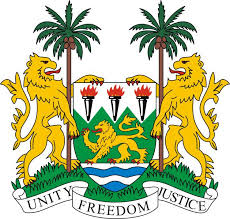 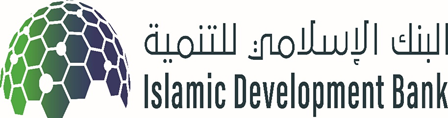 GOVERNMENT OF SIERRA LEONEMINISTRY OF HEALTH AND SANITATIONINTEGRATED HEALTH PROJECTS ADMINISTRATION UNIT (IHPAU)REQUEST FOR EXPRESSIONS OF INTEREST(REOI) (CONSULTING SERVICES- FIRM SELECTION THROUGH QCBS-MC )Country: Sierra LeoneName of Project: Maternal, Neonatal and Child Health Strengthening ProjectTitle of Assignment: Preparation of Detailed Engineering Designs and Supervision of Construction Works, Preparation of tender documents, review of equipment lists, and classifying equipment items for three District hospitals with Maternity in Pujehun, Karene and Moyamba Districts, Upgrading 12 Primary Healthcare Centers into a Basic Emergency Neonatal and Obstetric Care facilities (BEmOC), Rehabilitation of Obstetric Fistula Centre at Bo District Hospital and Construction of Eight(8) Staff quarters per District in Three(3) Districts.Mode of Financing: LoanFinancing NO: SLE 1012Reference No: SL-MOHS/IHPAU-Is DB-CS-QCBS-MC  REOI Issued Date: 13th October, 2021REOI Closing Date: 3rd November, 2021The Government of Sierra Leone through Ministry of Health & Sanitation has received financing from Islamic Development Bank toward the cost of Maternal, Neonatal and Child Health Strengthening Project and intends to apply part of the proceeds for Preparation of Detailed Engineering Designs and Supervision of Construction Works, Preparation of tender documents, review of equipment lists, and classifying equipment items for three District hospitals with Maternity in Pujehun, Karene and Moyamba DistrictsThe consulting services (“the services”) includes the provision of a technical assistance to Preparation of Detailed Engineering Designs and Supervision of Construction Works, Preparation of tender documents, review of equipment lists, and classifying equipment items for three District hospitals with Maternity in Pujehun, Karene and Moyamba Districts. They will also monitor the works during the defects liability period and sign off the buildings at the end of this period.The detailed Terms of Reference (TOR) for the assignment can be obtained at the address given below or Email:     aujalloh@mohsihpau.gov.sl    godblessuncleansu@yahoo.com/mamara@mohsihpau.gov.sl The implementation period of the consultancy is expected to be around Two (2) Years Six (6) MonthsThe Ministry of Health and Sanitation (MOHS) through Integrated Health projects Administration Unit (IHPAU) now invites eligible consulting firms (“Consultants”) to indicate their interest in providing the services. Interested Consultants must provide specific information which demonstrates that they are fully qualified to perform the services (brochures, description of similar assignments, experience in similar conditions, availability of appropriate skills among staff, etc. The shortlisting criteria are: A minimum of 5-10 years demonstrable experience in Design and Construction supervision.Demonstrated experience and capacity to perform the requisite tasks.Must have 5 years proven experience with similar projects in accordance with the building principles of Sierra Leone (Local Code of Standards) or international code of standards. •   Experience in developing countries and of works of a similar nature to those set out in these        Terms of Reference                  Excellent network of experienced team members qualified to perform the task of the contract as required. The indicative description of required key staffing schedule are Senior Architect/Team Leader, Quantity Surveyor, Structural Engineer, Civil Engineer, Mechanical/Services Engineer, Electrical Engineer, On Site Resident Engineer; Environmental and Social Safeguards Experts; Clerk of Works/ Site Inspectors etc.Key Experts will not be evaluated at the shortlisting stageThe attention of interested Consultants is drawn to Paragraphs, 1.23, and 1.24 of the Guidelines for Procurement of Consultant Services under Islamic Development Bank Project Financing (the “Procurement Guidelines”-April 2019), setting forth IsDB’s policy on conflict of interest.  Consultants may associate with other firms to enhance their qualifications, but should indicate clearly whether the association is in the form of a joint venture and/or a sub-consultancy. In the case of a joint venture, all the partners in the joint venture shall be jointly and severally liable for the entire contract, if selected.A consultant will be selected in accordance with the Quality and Cost Based Selection method set out in the Procurement Guidelines-April 2019 from the shortlist of National ConsultantsInterested consultants may obtain further information at the address below during office hours from 0900 to 1700 hours Mondays to Friday’s Local time, except Public Holidays. Expressions of interest must be delivered, in sealed envelopes mark with the assignment title or by e-mails to the address below by 4:00 pm local time on Wednesday 3rd November, 2021.The Team Lead /Fund Management SpecialistIntegrated Health Projects Administration Unit (IHPAU)23 Cantonment RoadFreetown, Sierra Leonegodblessuncleansu@yahoo.com/mamara@mohsihpau.gov.sl/aujalloh@mohsihpau.gov.sl